ПОРТФОЛИО ПРЕПОДАВАТЕЛЯСарсенбаева Гульзат ЖанабаевнаОсновные сведенияОбразованиеОпыт научно-педагогической работыОбщий стаж научно-педагогической работы 17летПреподаваемые дисциплиныМетодическая работа(за последние 3 года)ДиссертацииОбласть научных интересовНаучно-исследовательская деятельность(за последние 3 года)Научные проектыПовышение квалификации(за последние 3 года)Награды, грамоты, благодарностидата рождения01.04.1969 год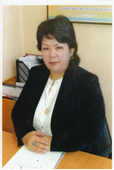 ДолжностьЗав.каф.  Социальное медицинское страхование и общественное здоровьеученая степеньКандидат медицинских наук по специальности «Общественное здравоохранение»ученое звание№п/пГод окончанияОфициальное названиеучебного заведенияСпециальность/направлениеКвалификация2.12000 ж.Оңтүстік Қазақстан мемлекеттік медицина академиясы«Емдеу ісі» мамандығы бойынша дәрігер біліктілігі ЖБ №0012177 үздік дипломыАкушер-гинеколог. Куәлік №03305№ п/пПериод работы (годы)Официальное название организации, структурное подразделениеДолжность1989-1990Неакадемический опыт: - Целиноград обл. Вишневского ЦРБ мед.сестра.1991-1995 Шымкент МСЧ Фосфор роддом акушерка.3.12001-2010Южно-Казахстанская государственная медицинская  академияПреподаватель, старший преподаватель2011-2018Южно-Казахстанская государственная фармацевтическая  академияи.о доцента3.22018 по н/вЮжно-Казахстанская медицинская  академияЗаведующий кафедрыНаименованиеБиостатистикаМенеджментОсновы биоэтикиОрганизация и управление здравоохранениемИнформационные  технологии в общественном здравоохраненииОрганизационное поведениеСтатистический анализ в здравоохраненииПрофилактика заболеваний и укрепление здоровьяОсновы методологии преподавания общественного здравоохраненияОсновы научных исследований в здравоохраненииУпрвление персоналомФинансовый менеджментв здравоохраненииМенеджмент и маркетинг в здравоохранении   Особенности финансирования социальных мероприятийв условиях ОСМСОбщественное здоровье и здравоохранениеОсновные принципы внедрения обязательного социального медицинского страхования в Республике КазахстанДоказательная медицина№п/пНаименованиеРезультат5.1Рабочие программы учебных дисциплинЕжегодно разрабатываются, актуализируются и представляются для утверждения РПД и ФОС попреподаваемым дисциплинам.5.2Программы практик-5.3Подготовка учебников,учебных пособий, учебно- методических пособий1. «Қоғамдық денсаулық сақтау» оқу құралы. (Қарағанды 2013 ж.) 2. «Дәлелді медицина негіздері» оқу құралы. (Қарағанды 2016 ж.)5.4Подготовка практикумов, рабочих тетрадей, сборниковзадач-5.5Подготовка справочнойлитературы-5.6Разработка наглядных пособийРазработка слайдов:Общественное здоровье и здравоохранение; Менеджмент; Доказательная медицина; Профилактика заболеваний и укрепление здоровья5.7Разработка интерактивных формПо реализуемым дисциплинам в РПД отражены интерактивные формы проведения учебных занятий: работа в малых группах, дискуссии, разбор ситуационных заданий, деловые игры№п/пНазвание (ученая степень, специальность, тема)Место, год защиты6.1«Медицинские и социальные условия женщин, работающих в химической фармацевтической промышленности».г.Семей., СММУ-2010г.Ключевые слова, характеризующие область научных интересовтрудовое правоотношение, трудовой договор, условия труда, факторы трудовой сферы,работник, организация, профсоюзы№ п/пНазвание проекта, гранта, контрактаГодСтатус участникпроекта8.1 «Оптимизация управления подготовкой врачебных кадров и трудоустройства  выпускников медицинского вуза на основе среднесрочного прогнозирования потребности  во врачебных кадрах в Южном регионе» Сроки реализации: начало – 01.01.2015год; окончание – 01.12.2017 год8.2«Научное обоснование профилактики травматизма трудоспособного населения на основе  интегральной оценки  средней продолжительности их жизни (на примере г. Шымкента)».Сроки реализации: начало – 01.01.2015 год; окончание – 01.12.2017 годПубликационная активностьПубликационная активностьПубликационная активностьПубликационная активностьПубликационная активностьПубликационная активностьПубликационная активностьПубликационная активностьПубликационная активностьПубликационная активностьПубликационная активностьПубликационная активностьПубликационная активность№п/п№п/пНаименование, местоИзданияНаименование, местоИзданияНаименование, местоИзданияНаименование, местоИзданияНаименование, местоИзданияГодПеч.листПеч.лист8.58.5Монографии:в изданиях, индексируемых российским индексом научного цитирования с аффилиацией с Академиейс грифом филиала, АкадемииМонографии:в изданиях, индексируемых российским индексом научного цитирования с аффилиацией с Академиейс грифом филиала, АкадемииМонографии:в изданиях, индексируемых российским индексом научного цитирования с аффилиацией с Академиейс грифом филиала, Академии--------8.68.6Публикации	в	изданиях,индексируемых Web of science или Scopus с аффилиацией АкадемииПубликации	в	изданиях,индексируемых Web of science или Scopus с аффилиацией АкадемииПубликации	в	изданиях,индексируемых Web of science или Scopus с аффилиацией Академии1. «Медико-биологические и территориальные аспекты средней ожидаемой продолжительности жизни населения южных регионов республики Казахстан»Сборник статей IV Международной научно-практической конференции «Актуальные направления научных исследований: От территории к практике» Чебоксары, №4(6), 43-47 б.2. «Medical and social aspects of cardiovascular morbidity and mortality in the republic of Kazakhstan»«Мир науки и молодежь: Достиженияи перспективы». Материалы международной конференции молодых ученых. Караганда. 26февраля 189-190 стр.3. «Оңтүстік қазақстан облысының ауыл тұрғындары арасында артериалды гипертензиямен аурушаңдықтың медициналық-әлеуметтікаспектілер»Оңтүстік Қазақстан мемлекеттік фармацевтикалық академиясы «Хабаршысы» Республикалық ғылыми журнал №4 (73) 32-35б. 4.«Тірек-қимыл ауруларының медициналық-әлеуметтік мәселелері»Оңтүстік Қазақстан мемлекеттік фармацевтикалық академиясы «Хабаршысы» Республикалық ғылыми журнал ІІІ Том №4 (73)2015ж  150-152 б.5. «Жарақаттанудың және жетілдіру жолдарының медициналық-әлеуметтік аспектілері»Оңтүстік Қазақстан мемлекеттік фармацевтикалық академиясы «Хабаршысы» Республикалық ғылыми журнал ІІІ Том №4 (73)2015ж 152-154 б.6. «The role of the health system to ensure. The social welfare of the population». Россия и Европа: связь культуры и экономики: Материалы XIII международной научно-практической конференции (13 ноября 2015 года) Прага, Чешская Республика: Изд-во WORLD PRESS s.r.o., 2015, 367-369 стр7. «Распространенность туберкулеза с множественной лекарственной устойчивостью». Статья Crotian Vtdical Journal қабылданды. Impact Factor: 1.373 Online ISSN: 1332-8166. 1. «Медико-биологические и территориальные аспекты средней ожидаемой продолжительности жизни населения южных регионов республики Казахстан»Сборник статей IV Международной научно-практической конференции «Актуальные направления научных исследований: От территории к практике» Чебоксары, №4(6), 43-47 б.2. «Medical and social aspects of cardiovascular morbidity and mortality in the republic of Kazakhstan»«Мир науки и молодежь: Достиженияи перспективы». Материалы международной конференции молодых ученых. Караганда. 26февраля 189-190 стр.3. «Оңтүстік қазақстан облысының ауыл тұрғындары арасында артериалды гипертензиямен аурушаңдықтың медициналық-әлеуметтікаспектілер»Оңтүстік Қазақстан мемлекеттік фармацевтикалық академиясы «Хабаршысы» Республикалық ғылыми журнал №4 (73) 32-35б. 4.«Тірек-қимыл ауруларының медициналық-әлеуметтік мәселелері»Оңтүстік Қазақстан мемлекеттік фармацевтикалық академиясы «Хабаршысы» Республикалық ғылыми журнал ІІІ Том №4 (73)2015ж  150-152 б.5. «Жарақаттанудың және жетілдіру жолдарының медициналық-әлеуметтік аспектілері»Оңтүстік Қазақстан мемлекеттік фармацевтикалық академиясы «Хабаршысы» Республикалық ғылыми журнал ІІІ Том №4 (73)2015ж 152-154 б.6. «The role of the health system to ensure. The social welfare of the population». Россия и Европа: связь культуры и экономики: Материалы XIII международной научно-практической конференции (13 ноября 2015 года) Прага, Чешская Республика: Изд-во WORLD PRESS s.r.o., 2015, 367-369 стр7. «Распространенность туберкулеза с множественной лекарственной устойчивостью». Статья Crotian Vtdical Journal қабылданды. Impact Factor: 1.373 Online ISSN: 1332-8166. 1. «Медико-биологические и территориальные аспекты средней ожидаемой продолжительности жизни населения южных регионов республики Казахстан»Сборник статей IV Международной научно-практической конференции «Актуальные направления научных исследований: От территории к практике» Чебоксары, №4(6), 43-47 б.2. «Medical and social aspects of cardiovascular morbidity and mortality in the republic of Kazakhstan»«Мир науки и молодежь: Достиженияи перспективы». Материалы международной конференции молодых ученых. Караганда. 26февраля 189-190 стр.3. «Оңтүстік қазақстан облысының ауыл тұрғындары арасында артериалды гипертензиямен аурушаңдықтың медициналық-әлеуметтікаспектілер»Оңтүстік Қазақстан мемлекеттік фармацевтикалық академиясы «Хабаршысы» Республикалық ғылыми журнал №4 (73) 32-35б. 4.«Тірек-қимыл ауруларының медициналық-әлеуметтік мәселелері»Оңтүстік Қазақстан мемлекеттік фармацевтикалық академиясы «Хабаршысы» Республикалық ғылыми журнал ІІІ Том №4 (73)2015ж  150-152 б.5. «Жарақаттанудың және жетілдіру жолдарының медициналық-әлеуметтік аспектілері»Оңтүстік Қазақстан мемлекеттік фармацевтикалық академиясы «Хабаршысы» Республикалық ғылыми журнал ІІІ Том №4 (73)2015ж 152-154 б.6. «The role of the health system to ensure. The social welfare of the population». Россия и Европа: связь культуры и экономики: Материалы XIII международной научно-практической конференции (13 ноября 2015 года) Прага, Чешская Республика: Изд-во WORLD PRESS s.r.o., 2015, 367-369 стр7. «Распространенность туберкулеза с множественной лекарственной устойчивостью». Статья Crotian Vtdical Journal қабылданды. Impact Factor: 1.373 Online ISSN: 1332-8166. 1. «Медико-биологические и территориальные аспекты средней ожидаемой продолжительности жизни населения южных регионов республики Казахстан»Сборник статей IV Международной научно-практической конференции «Актуальные направления научных исследований: От территории к практике» Чебоксары, №4(6), 43-47 б.2. «Medical and social aspects of cardiovascular morbidity and mortality in the republic of Kazakhstan»«Мир науки и молодежь: Достиженияи перспективы». Материалы международной конференции молодых ученых. Караганда. 26февраля 189-190 стр.3. «Оңтүстік қазақстан облысының ауыл тұрғындары арасында артериалды гипертензиямен аурушаңдықтың медициналық-әлеуметтікаспектілер»Оңтүстік Қазақстан мемлекеттік фармацевтикалық академиясы «Хабаршысы» Республикалық ғылыми журнал №4 (73) 32-35б. 4.«Тірек-қимыл ауруларының медициналық-әлеуметтік мәселелері»Оңтүстік Қазақстан мемлекеттік фармацевтикалық академиясы «Хабаршысы» Республикалық ғылыми журнал ІІІ Том №4 (73)2015ж  150-152 б.5. «Жарақаттанудың және жетілдіру жолдарының медициналық-әлеуметтік аспектілері»Оңтүстік Қазақстан мемлекеттік фармацевтикалық академиясы «Хабаршысы» Республикалық ғылыми журнал ІІІ Том №4 (73)2015ж 152-154 б.6. «The role of the health system to ensure. The social welfare of the population». Россия и Европа: связь культуры и экономики: Материалы XIII международной научно-практической конференции (13 ноября 2015 года) Прага, Чешская Республика: Изд-во WORLD PRESS s.r.o., 2015, 367-369 стр7. «Распространенность туберкулеза с множественной лекарственной устойчивостью». Статья Crotian Vtdical Journal қабылданды. Impact Factor: 1.373 Online ISSN: 1332-8166. 1. «Медико-биологические и территориальные аспекты средней ожидаемой продолжительности жизни населения южных регионов республики Казахстан»Сборник статей IV Международной научно-практической конференции «Актуальные направления научных исследований: От территории к практике» Чебоксары, №4(6), 43-47 б.2. «Medical and social aspects of cardiovascular morbidity and mortality in the republic of Kazakhstan»«Мир науки и молодежь: Достиженияи перспективы». Материалы международной конференции молодых ученых. Караганда. 26февраля 189-190 стр.3. «Оңтүстік қазақстан облысының ауыл тұрғындары арасында артериалды гипертензиямен аурушаңдықтың медициналық-әлеуметтікаспектілер»Оңтүстік Қазақстан мемлекеттік фармацевтикалық академиясы «Хабаршысы» Республикалық ғылыми журнал №4 (73) 32-35б. 4.«Тірек-қимыл ауруларының медициналық-әлеуметтік мәселелері»Оңтүстік Қазақстан мемлекеттік фармацевтикалық академиясы «Хабаршысы» Республикалық ғылыми журнал ІІІ Том №4 (73)2015ж  150-152 б.5. «Жарақаттанудың және жетілдіру жолдарының медициналық-әлеуметтік аспектілері»Оңтүстік Қазақстан мемлекеттік фармацевтикалық академиясы «Хабаршысы» Республикалық ғылыми журнал ІІІ Том №4 (73)2015ж 152-154 б.6. «The role of the health system to ensure. The social welfare of the population». Россия и Европа: связь культуры и экономики: Материалы XIII международной научно-практической конференции (13 ноября 2015 года) Прага, Чешская Республика: Изд-во WORLD PRESS s.r.o., 2015, 367-369 стр7. «Распространенность туберкулеза с множественной лекарственной устойчивостью». Статья Crotian Vtdical Journal қабылданды. Impact Factor: 1.373 Online ISSN: 1332-8166. 2015......5 стр.2 стр.4 стр.3 стр.3 стр.3 стр.5 стр.2 стр.4 стр.3 стр.3 стр.3 стр.8.78.7Публикации в изданиях, включенных в перечень ВАК Минобрнауки России) с аффилиацией АкадемииПубликации в изданиях, включенных в перечень ВАК Минобрнауки России) с аффилиацией АкадемииПубликации в изданиях, включенных в перечень ВАК Минобрнауки России) с аффилиацией Академии1. «Научные основы совершенствования организации стационарной хирургической помощи в условиях медицинского центра сборник научных трудов международной научно-практической конференции».ЮКГФА2. «Сәбилер өліміне себептік-салдарлық талдау».г. Алматы. 3. «Тізе буыны остеоартрозын емдеуді бағалау»4. «Оңтүстік аймақтардың жүрек-қан тамыр ауруларының көрсеткіштері медициналық-әлеуметтік аспектілері»5. «Егде жастағы адамдардың еңбек қызметінің негізгі факторлары» 6. «Роль общения в формировании професиональной компентенции студентов медицинских вузов»г. Алматы7. «Өндірістік жарақаттанудың медициналық-әлеуметтік аспектілер» г. Шымкент8. «Халықтың қартаюының медициналық-әлеуметтік аспектілері және даму бағыты»г. Шымкент1. «Научные основы совершенствования организации стационарной хирургической помощи в условиях медицинского центра сборник научных трудов международной научно-практической конференции».ЮКГФА2. «Сәбилер өліміне себептік-салдарлық талдау».г. Алматы. 3. «Тізе буыны остеоартрозын емдеуді бағалау»4. «Оңтүстік аймақтардың жүрек-қан тамыр ауруларының көрсеткіштері медициналық-әлеуметтік аспектілері»5. «Егде жастағы адамдардың еңбек қызметінің негізгі факторлары» 6. «Роль общения в формировании професиональной компентенции студентов медицинских вузов»г. Алматы7. «Өндірістік жарақаттанудың медициналық-әлеуметтік аспектілер» г. Шымкент8. «Халықтың қартаюының медициналық-әлеуметтік аспектілері және даму бағыты»г. Шымкент1. «Научные основы совершенствования организации стационарной хирургической помощи в условиях медицинского центра сборник научных трудов международной научно-практической конференции».ЮКГФА2. «Сәбилер өліміне себептік-салдарлық талдау».г. Алматы. 3. «Тізе буыны остеоартрозын емдеуді бағалау»4. «Оңтүстік аймақтардың жүрек-қан тамыр ауруларының көрсеткіштері медициналық-әлеуметтік аспектілері»5. «Егде жастағы адамдардың еңбек қызметінің негізгі факторлары» 6. «Роль общения в формировании професиональной компентенции студентов медицинских вузов»г. Алматы7. «Өндірістік жарақаттанудың медициналық-әлеуметтік аспектілер» г. Шымкент8. «Халықтың қартаюының медициналық-әлеуметтік аспектілері және даму бағыты»г. Шымкент1. «Научные основы совершенствования организации стационарной хирургической помощи в условиях медицинского центра сборник научных трудов международной научно-практической конференции».ЮКГФА2. «Сәбилер өліміне себептік-салдарлық талдау».г. Алматы. 3. «Тізе буыны остеоартрозын емдеуді бағалау»4. «Оңтүстік аймақтардың жүрек-қан тамыр ауруларының көрсеткіштері медициналық-әлеуметтік аспектілері»5. «Егде жастағы адамдардың еңбек қызметінің негізгі факторлары» 6. «Роль общения в формировании професиональной компентенции студентов медицинских вузов»г. Алматы7. «Өндірістік жарақаттанудың медициналық-әлеуметтік аспектілер» г. Шымкент8. «Халықтың қартаюының медициналық-әлеуметтік аспектілері және даму бағыты»г. Шымкент1. «Научные основы совершенствования организации стационарной хирургической помощи в условиях медицинского центра сборник научных трудов международной научно-практической конференции».ЮКГФА2. «Сәбилер өліміне себептік-салдарлық талдау».г. Алматы. 3. «Тізе буыны остеоартрозын емдеуді бағалау»4. «Оңтүстік аймақтардың жүрек-қан тамыр ауруларының көрсеткіштері медициналық-әлеуметтік аспектілері»5. «Егде жастағы адамдардың еңбек қызметінің негізгі факторлары» 6. «Роль общения в формировании професиональной компентенции студентов медицинских вузов»г. Алматы7. «Өндірістік жарақаттанудың медициналық-әлеуметтік аспектілер» г. Шымкент8. «Халықтың қартаюының медициналық-әлеуметтік аспектілері және даму бағыты»г. Шымкент201620162016201620162016201620168.88.8Публикации в изданиях, индексируемых Российским индексом научного цитирования с аффилиацией АкадемииПубликации в изданиях, индексируемых Российским индексом научного цитирования с аффилиацией АкадемииПубликации в изданиях, индексируемых Российским индексом научного цитирования с аффилиацией Академии1. «Ways to reduce infant mortality in south », г.Архангельск2. Ways то reduce infant mortality in south VI Апрельские чтенияпамяти профессора М.В. ПиккельМатериалы межрегиональной научно-практическойконференции с международным участием3. Materials of the international scientific-practical conference «Integration of the scientific  community to the global challenges of our time» Sharm el-Sheikh (Arab Repubilk of Egypt)March 4. The role of the health system to ensure5. The social welfare of the population - Россия и Европа: связь культуры и экономики: Материалы XIII международной научно-практической конференции (13 ноября 2015 года) Прага, Чешская Республика: Изд-во WORLD PRESS s.r.o.1. «Ways to reduce infant mortality in south », г.Архангельск2. Ways то reduce infant mortality in south VI Апрельские чтенияпамяти профессора М.В. ПиккельМатериалы межрегиональной научно-практическойконференции с международным участием3. Materials of the international scientific-practical conference «Integration of the scientific  community to the global challenges of our time» Sharm el-Sheikh (Arab Repubilk of Egypt)March 4. The role of the health system to ensure5. The social welfare of the population - Россия и Европа: связь культуры и экономики: Материалы XIII международной научно-практической конференции (13 ноября 2015 года) Прага, Чешская Республика: Изд-во WORLD PRESS s.r.o.1. «Ways to reduce infant mortality in south », г.Архангельск2. Ways то reduce infant mortality in south VI Апрельские чтенияпамяти профессора М.В. ПиккельМатериалы межрегиональной научно-практическойконференции с международным участием3. Materials of the international scientific-practical conference «Integration of the scientific  community to the global challenges of our time» Sharm el-Sheikh (Arab Repubilk of Egypt)March 4. The role of the health system to ensure5. The social welfare of the population - Россия и Европа: связь культуры и экономики: Материалы XIII международной научно-практической конференции (13 ноября 2015 года) Прага, Чешская Республика: Изд-во WORLD PRESS s.r.o.1. «Ways to reduce infant mortality in south », г.Архангельск2. Ways то reduce infant mortality in south VI Апрельские чтенияпамяти профессора М.В. ПиккельМатериалы межрегиональной научно-практическойконференции с международным участием3. Materials of the international scientific-practical conference «Integration of the scientific  community to the global challenges of our time» Sharm el-Sheikh (Arab Repubilk of Egypt)March 4. The role of the health system to ensure5. The social welfare of the population - Россия и Европа: связь культуры и экономики: Материалы XIII международной научно-практической конференции (13 ноября 2015 года) Прага, Чешская Республика: Изд-во WORLD PRESS s.r.o.1. «Ways to reduce infant mortality in south », г.Архангельск2. Ways то reduce infant mortality in south VI Апрельские чтенияпамяти профессора М.В. ПиккельМатериалы межрегиональной научно-практическойконференции с международным участием3. Materials of the international scientific-practical conference «Integration of the scientific  community to the global challenges of our time» Sharm el-Sheikh (Arab Repubilk of Egypt)March 4. The role of the health system to ensure5. The social welfare of the population - Россия и Европа: связь культуры и экономики: Материалы XIII международной научно-практической конференции (13 ноября 2015 года) Прага, Чешская Республика: Изд-во WORLD PRESS s.r.o.2016201620162015-3 стр.-3 стр.8.98.9Публикации в других изданияхПубликации в других изданияхПубликации в других изданиях«Особенности формирования первичной инвалидности взрослого населения ЮКО»,Бюллетень врачей Республики Казахстан«Особенности формирования первичной инвалидности взрослого населения ЮКО»,Бюллетень врачей Республики Казахстан«Особенности формирования первичной инвалидности взрослого населения ЮКО»,Бюллетень врачей Республики Казахстан«Особенности формирования первичной инвалидности взрослого населения ЮКО»,Бюллетень врачей Республики Казахстан«Особенности формирования первичной инвалидности взрослого населения ЮКО»,Бюллетень врачей Республики Казахстан2017 99Участие в научно-исследовательской и (или) творческой работе обучающихсяУчастие в научно-исследовательской и (или) творческой работе обучающихсяУчастие в научно-исследовательской и (или) творческой работе обучающихсяУчастие в научно-исследовательской и (или) творческой работе обучающихсяУчастие в научно-исследовательской и (или) творческой работе обучающихсяУчастие в научно-исследовательской и (или) творческой работе обучающихсяУчастие в научно-исследовательской и (или) творческой работе обучающихсяУчастие в научно-исследовательской и (или) творческой работе обучающихсяУчастие в научно-исследовательской и (или) творческой работе обучающихсяУчастие в научно-исследовательской и (или) творческой работе обучающихсяУчастие в научно-исследовательской и (или) творческой работе обучающихсяУчастие в научно-исследовательской и (или) творческой работе обучающихся№п/пНаименованиеНаименованиеНазвание работ,авторНазвание работ,авторНазвание работ,авторМесто, времяпроведенияМесто, времяпроведенияРезультатРезультатРезультатРезультат8.10Руководство магистрантамиРуководство магистрантами1.Стоматологиялық патологиялардың әлеуметтік-медициналық мәселелері (Шымкент қаласы мысалында2. Жол-автокөлік жарақаттарының алдын алуды жетілдіру3. Балалардың денсаулығын қалпына келтіруде отбасының қатысуын медициналық-әлеуметтік тұрғыда бағалау4. Бәйдібек ауданындағы сәбилер өлімінің негізгі қауіп-қатер себептерін бағалау нәтижелері5. ОҚО Ордабасы ауданының тұрғындары арасында жүргізілген сұрақнама қорытындылары бойынша амбулаторлық және стационарлық көмек  сапасына берген бағасы6. Аймақтағы тұрғындардың орташа өмір сүру ұзақтығының эволюциясын бағалау (ОҚО мысалында). - Ә.А.7. Негізгі әлеуметтік -медициналық және экономикалық себептердің ауыл тұрғындарының орташа өмір сүру ұзақтығына тигізетін әсері (Бәйдібек ауданы мысалында). –Жиенқұлова Г.Е.8. Оценка влияния социально-экономической ситуации на состояние репродуктивной функции мужчин. –Шəріпханова Д.Е.9. Экономикалық тоқырау кезеңіндегі ер кісілер арасындағы аса жоғары өлімнің әлеуметтік-медициналық қырлары. – Ағабекова М.Ә.10. Қоғамдағы алкоголизацияның негізгі себептері мен Оңтүстік Қазақстан облысындағы динамикасын бағалау. – Айдаров Н.Ә.1.Стоматологиялық патологиялардың әлеуметтік-медициналық мәселелері (Шымкент қаласы мысалында2. Жол-автокөлік жарақаттарының алдын алуды жетілдіру3. Балалардың денсаулығын қалпына келтіруде отбасының қатысуын медициналық-әлеуметтік тұрғыда бағалау4. Бәйдібек ауданындағы сәбилер өлімінің негізгі қауіп-қатер себептерін бағалау нәтижелері5. ОҚО Ордабасы ауданының тұрғындары арасында жүргізілген сұрақнама қорытындылары бойынша амбулаторлық және стационарлық көмек  сапасына берген бағасы6. Аймақтағы тұрғындардың орташа өмір сүру ұзақтығының эволюциясын бағалау (ОҚО мысалында). - Ә.А.7. Негізгі әлеуметтік -медициналық және экономикалық себептердің ауыл тұрғындарының орташа өмір сүру ұзақтығына тигізетін әсері (Бәйдібек ауданы мысалында). –Жиенқұлова Г.Е.8. Оценка влияния социально-экономической ситуации на состояние репродуктивной функции мужчин. –Шəріпханова Д.Е.9. Экономикалық тоқырау кезеңіндегі ер кісілер арасындағы аса жоғары өлімнің әлеуметтік-медициналық қырлары. – Ағабекова М.Ә.10. Қоғамдағы алкоголизацияның негізгі себептері мен Оңтүстік Қазақстан облысындағы динамикасын бағалау. – Айдаров Н.Ә.1.Стоматологиялық патологиялардың әлеуметтік-медициналық мәселелері (Шымкент қаласы мысалында2. Жол-автокөлік жарақаттарының алдын алуды жетілдіру3. Балалардың денсаулығын қалпына келтіруде отбасының қатысуын медициналық-әлеуметтік тұрғыда бағалау4. Бәйдібек ауданындағы сәбилер өлімінің негізгі қауіп-қатер себептерін бағалау нәтижелері5. ОҚО Ордабасы ауданының тұрғындары арасында жүргізілген сұрақнама қорытындылары бойынша амбулаторлық және стационарлық көмек  сапасына берген бағасы6. Аймақтағы тұрғындардың орташа өмір сүру ұзақтығының эволюциясын бағалау (ОҚО мысалында). - Ә.А.7. Негізгі әлеуметтік -медициналық және экономикалық себептердің ауыл тұрғындарының орташа өмір сүру ұзақтығына тигізетін әсері (Бәйдібек ауданы мысалында). –Жиенқұлова Г.Е.8. Оценка влияния социально-экономической ситуации на состояние репродуктивной функции мужчин. –Шəріпханова Д.Е.9. Экономикалық тоқырау кезеңіндегі ер кісілер арасындағы аса жоғары өлімнің әлеуметтік-медициналық қырлары. – Ағабекова М.Ә.10. Қоғамдағы алкоголизацияның негізгі себептері мен Оңтүстік Қазақстан облысындағы динамикасын бағалау. – Айдаров Н.Ә.ЮКГФА, 2015 г.ЮКГФА, 2015 г.ЮКГФА, 2015 г.ЮКГФА, 2015 г.ЮКГФА, 2015 г.ЮКГФА2015гЮКГФА, 2015 г.ЮКГФА, 2016 г.ЮКГФА, 2016 г.ЮКГФА, 2016 г.ЮКГФА, 2015 г.ЮКГФА, 2015 г.ЮКГФА, 2015 г.ЮКГФА, 2015 г.ЮКГФА, 2015 г.ЮКГФА2015гЮКГФА, 2015 г.ЮКГФА, 2016 г.ЮКГФА, 2016 г.ЮКГФА, 2016 г.Защита диссертацииЗащита диссертацииЗащита диссертацииЗащита диссертацииЗащита диссертацииЗащита диссертацииЗащита диссертацииЗащита диссертацииЗащита диссертацииЗащита диссертацииЗащита диссертацииЗащита диссертацииЗащита диссертацииЗащита диссертацииЗащита диссертацииЗащита диссертацииЗащита диссертацииЗащита диссертацииЗащита диссертацииЗащита диссертацииЗащита диссертацииЗащита диссертацииЗащита диссертацииЗащита диссертацииЗащита диссертацииЗащита диссертацииЗащита диссертацииЗащита диссертацииЗащита диссертацииЗащита диссертацииЗащита диссертацииЗащита диссертацииЗащита диссертацииЗащита диссертацииЗащита диссертацииЗащита диссертацииЗащита диссертацииЗащита диссертацииЗащита диссертацииЗащита диссертацииПубличное представление результатов научно-исследовательской деятельностиПубличное представление результатов научно-исследовательской деятельностиПубличное представление результатов научно-исследовательской деятельностиПубличное представление результатов научно-исследовательской деятельностиПубличное представление результатов научно-исследовательской деятельностиПубличное представление результатов научно-исследовательской деятельностиПубличное представление результатов научно-исследовательской деятельностиПубличное представление результатов научно-исследовательской деятельностиПубличное представление результатов научно-исследовательской деятельностиПубличное представление результатов научно-исследовательской деятельностиПубличное представление результатов научно-исследовательской деятельностиПубличное представление результатов научно-исследовательской деятельности№п/пНаименованиеНаименованиеНаименованиеМестоМестоМестоГодГодРезультатРезультатРезультат8.12Участие в международных конгрессах,	симпозиумах, конференциях с докладомУчастие в международных конгрессах,	симпозиумах, конференциях с докладомУчастие в международных конгрессах,	симпозиумах, конференциях с докладом8.13Выступления с докладом на конференциях (всероссийских, региональных, вузовских)Выступления с докладом на конференциях (всероссийских, региональных, вузовских)Выступления с докладом на конференциях (всероссийских, региональных, вузовских)8.14Выступления с докладом на заседаниях научного сообщества дискуссионного клуба, круглых столов, проблемных семинарахВыступления с докладом на заседаниях научного сообщества дискуссионного клуба, круглых столов, проблемных семинарахВыступления с докладом на заседаниях научного сообщества дискуссионного клуба, круглых столов, проблемных семинарах№ п/пГод прохожденияНазвание программы и объем программы в часахОфициальное название организации9.12015Повышение квалификации по специальности «Общественное здравоохранение» по циклу «Актуальные вопросы организации здравоохранения»-108 ч.Национальный центр медицинского образования9.22017Повышение квалификации по модулю: «Зерттеуші ғалым»-54 ч. «Эффективный преподаватель» -54 ч..ЮКГФА9.32017Повышение квалификации по модулю: «Профессионал, лидер и организатор» -54 ч.,ЮКГФА9.42017Повышение квалификации по модулю: «Эффективный преподаватель» -54 ч..ЮКГФА9.52017Сертификат «Вопросы внедрения новой модули обязательного медицинского страхования».  РЦРЗ9.62017«Независимая медицинская экспкертиза (Технология, проблемы, прикладные задачи). Управление качеством медицинской помощи. Менеджмент здравоохранения: Роль, бизнес, планирование в управлении рисками медицинской организации. Нормативно-правовое регулирование в здравоохранении.Менждународный опыт. Формат. «Оксвордское чтение»»..ШГИБ№ п/пНазваниеНаименование организации выдавшей награду, грамоту, благодарностьГод присвоения10.1Почетная грамота «За активную, плодотворную работу по подготовке, повышению квалификации специалистов сферы социально-трудовых отношений»